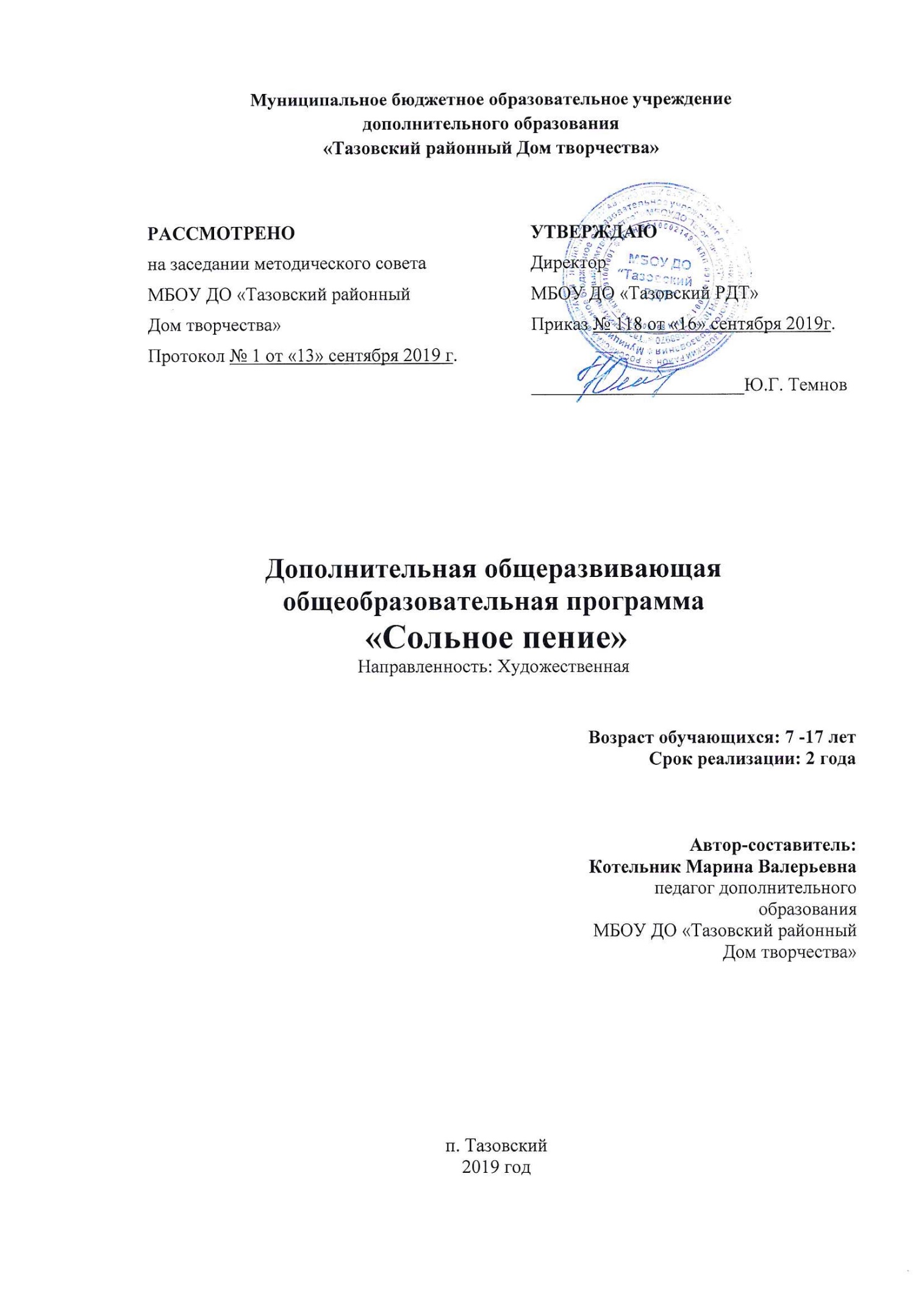 Муниципальное бюджетное образовательное учреждениедополнительного образования«Тазовский районный Дом творчества»Дополнительная общеразвивающая общеобразовательная программа «Сольное пение» Направленность: Художественная Возраст обучающихся: 7 -17 летСрок реализации: 2 годаАвтор-составитель:Котельник Марина Валерьевнапедагог дополнительного образованияМБОУ ДО «Тазовский районныйДом творчества»п. Тазовский2019 годПояснительная запискаНаправленность программы - художественная.  Программа, направленна на развитие вокальных способностей не только у одаренных ребят, но и у детей, чей уровень вокальных данных невысок. В творческом объединении детей «Сольное пение», руководителем которой я являюсь, рады каждому ребенку, потому что каждый по-своему талантлив. Программа позволяет развивать вокальные способности у всех детей, где к каждому ребёнку предусмотрен индивидуальный подход, учитывающий его особенности. Данная программа интегрируется с разделами изучения технической направленности (устройство и умение пользования оборудованием необходимым для исполнителя современной, эстрадной песни).Новизна программы заключается в структуре индивидуального педагогического воздействия на формирование певческих навыков обучающихся. Индивидуальный подход помогает, оптимально освоить каждую тему программы учитывая возможности каждого учащегося. Так же новизной программы является углублённое изучение оборудования и атрибутов, с которыми в процессе исполнения сталкиваются обучающиеся (микрофон, наушники, мониторная линия).Актуальность программы заключается в художественно-эстетическом развитии обучающихся, приобщении их к эстрадной музыке, раскрытии в детях разносторонних способностей. Именно для того, чтобы ребенок, наделенный способностью и тягой к творчеству, развитию своих вокальных способностей, мог овладеть умениями и навыками вокального искусства, самореализоваться в творчестве, научиться голосом, передавать внутреннее эмоциональное состояние, разработана программа дополнительного образования детей «Сольное пение».Педагогическая целесообразность программы обусловлена тем, что занятия вокалом развивают художественные способности детей, формируют эстетический вкус, улучшают эмоциональное состояние детей.  Программа «Сольное пение» так же включает в себя изучение и овладение техническими приемами эстрадного пения.Цель программы: Создание условий для творческой самореализации через развитие вокальных способностей детей, формирование музыкальной культуры.Задачи: 1. Обучающие:сформировать умения и навыки эстрадно-вокальной техники;обучить навыкам самостоятельной, грамотной, осмысленной работы над своим голосом и репертуаром;научить разбираться в музыкальном содержании и форме произведения, в идейной и эмоциональной сущности  текста (его        содержания, настроения, кульминации).выявить музыкальные способности учащихся, развить их творческие  возможности; найти свою манеру, свой звук;подготовить наиболее одарённых учащихся для поступления в средние специальные учебные заведения и на музыкальные факультеты ВУЗов;привить любовь к сцене и желание заниматься концертной деятельностью.2. Развивающие:развить творческие способности у детей: самостоятельность, импровизация, творческая инициатива;развить вокальный слух и певческий голос, чувство ритма.развить четкость дикции и навыки декламационной выразительности;3. Воспитательные:воспитать личность, способную к творчеству, обладающую художественным вкусом;воспитать художественное мировоззрение, музыкальный вкус;воспитать человека культуры, развить мотивации детей к                 познанию и творчеству.Срок реализации программы – 2 годаВозраст обучающихся. В объединение принимаются музыкально одаренные или имеющие способности, обучающиеся в возрасте 7- 17 лет на основании предварительного прослушивания.Формы и режим занятий.Каждое  занятие вокалом обязательно предполагает следующие виды деятельности:вокальные распевания, включающие в себя упражнения на выработку правильного дыхания, опоры звука, чистой интонации, артикуляции, вокального строя, грамотного ансамблевого звучания;работа над репертуарными произведениями;просмотр видеозаписей  выступлений детей на  Международных телевизионных фестивалях, конкурсах;ознакомление с образцами отечественной и зарубежной вокальной музыки;просмотр обучающих видеопрограмм; мероприятия воспитательно-познавательного характера.Занятия проводятся:1-й год – 2 занятия в неделю по 2 часа, или (4 занятия в неделю по 1 часу)2-й год – 2 занятия в неделю по 2 часа, или (4 занятия в неделю по 1 часу)Занятия проводятся по академическому часу (1 час – 40 минут).Ожидаемые результаты. Дети должны научиться красиво, петь: петь звонко, напевно, чисто интонировать мелодию, выразительно исполнять различные по характеру вокальные произведения, постепенно переходить к исполнению более сложных вокальных произведений, к песням с более широким диапазоном. Необходимо постепенно подвести ребят к многоголосию, к ансамблевому пению, то есть научить ребенка петь в ансамбле и сольно, раскрывать наиболее полно творческие возможности каждого индивидуума, открывать и растить таланты.Первый год обучения дети должны знать/понимать:строение артикуляционного аппарата;особенности и возможности певческого голоса;понимать по требованию педагога слова – петь «мягко, нежно, легко»;Уметь:правильно дышать: делать небольшой спокойный вдох, не поднимая плеч;петь короткие фразы на одном дыхании;в подвижных песнях делать быстрый вдох;петь без сопровождения отдельные подпевки и фразы из песен;петь легким звуком, без напряжения;на звуке «ля» первой октавы правильно показать самое красивое индивидуальное звучание;К концу года спеть выразительно, осмысленно, в спокойном темпе хотя бы фразу с ярко выраженной конкретной тематикой игрового характера.Второй год обучения дети должны знать/понимать:соблюдать певческую установку;жанры вокальной музыки; основные типы голосов и типы дыхания;поведение певца до выхода на сцену и во время концерта;реабилитация при простудных заболеваниях;Уметь:правильно дышать, делать небольшой спокойный вдох, не поднимая плеч;точно повторить заданный звук;в подвижных песнях делать быстрый вдох;правильно показать самое красивое индивидуальное звучание своего голоса;петь без сопровождения отдельные подпевки и отрывки из песен;дать критическую оценку своему исполнению;принимать активное участие в творческой жизни вокальной студии.импровизировать и сочинять мелодии на заданные интонации, темы, мелодико-ритмические модели, стихотворные тексты.К концу второго года обучения более ярко проявляются творческие способности каждого обучающегося. Владение различными вокальными, техническими средствами, разнообразный репертуар, большой объем сценической практики позволяют детям лучше реализовать свой потенциал: обучающиеся приносят на занятие собственные распевки, рисунки на темы исполняемых произведений, находят новые жесты, движения, драматургические решения. Дети этого года принимают активное участие во всех концертах и конкурсах. Формы подведения итогов (Приложение 1):Для проверки знаний, умений и навыков в творческом объединении используются такие виды и методы контроля как: Входной (предварительная диагностика) - направлен на выявление требуемых на начало обучения знаний, дает информацию об уровне подготовки обучающихся. Промежуточный – в конце полугодия и первого и второго года обучения. Итоговый - проводится в конце первого и второго года обучения. Здесь целесообразно использовать участие в конкурсах, концертах.К отслеживанию результатов обучения предъявляются следующие требования: индивидуальный характер, требующий осуществления отслеживания за работой каждого обучающегося;систематичность, регулярность проведения на всех этапах процесса обучения; разнообразие форм проведения, повышение интереса к его проведению;всесторонность, т.е. должна обеспечиваться проверка теоретических знаний, интеллектуальных и практических умений и навыков обучающихся;Диагностика результатов работы по программе связана с демонстрацией достижений обучающихся на отчётных концертах, конкурсах, открытых уроках и т.д. Главный показатель – личностный рост каждого ребенка, его творческих способностей, усвоение музыкального материала, воспитание и развитие навыков творческой, самостоятельной работы, развитие умения творчески реализоваться на сцене, формирование эстетического вкуса. Подведение итогов реализации программы проводится путём организации выступлений различного уровня. Такой разносторонний подход к оцениванию результативности учащегося - самый эффективный, так как является всесторонним и более объективным.Учебно-тематический план1 год обучения (144 часа)«Сольное пение»Учебно-тематический план2 год обучения (144 часа)«Эстрадный вокал. Сольное пение»Содержание программы1 год обученияI полугодие.1 Вводное занятие. ( Входной контроль)Теория. Введение в программу. Вводный инструктаж по технике безопасности.Практика. Индивидуальное прослушивание.Тема 2 Постановка корпусаТеория. Строение, Мускулатура.Практика. Постановка для правильного исполнения.Тема 3 «Постановка певческой задачи».Теория. Особенности вокального эстрадного пения.Практика. Постановка голоса.Тема 4 Представление о жанре «Эстрадное пение».Теория. Эстрадное пение это…Практика. Эстрадное пение в музыкеТема 5 Понятие «манера исполнения».Теория. Понятие «манера исполнения»Практика. Манера исполнения в песне.Тема 6  «Знакомство с голосовым аппаратом».Теория. Певческая установка.Практика. Использование певческих навыков.Тема 7 «Эстрадные песни».Теория. Знакомство с детскими эстрадными песнями.Практика. Использование певческих навыков «Эстрадного пения»Тема 8 «Фонограмма, её особенности и возможности.Теория. Понятие фонограмма.Практика. Слушание и анализ.Тема 9 «Микрофон»Теория. Знакомство с техническим устройством.Практика. Техническая работа.Тема 10 «Наушники»Теория. Знакомство с техническим устройством.Практика. Техническая работа.Тема 11 «Мониторная линия»Теория. Знакомство с техническим устройством.Практика. Техническая работа.Тема 12 «Пение учебно-тренировочного материала»Теория. Подбор песенного репертуара.Практика. Пение учебно-тренировочного материала, направленного на формирование вокальных навыков.Тема 13 Различные манеры пенияТеория. Академическое, эстрадное, народное манеры пения. Виды штрихов(staccato, non legato, legato).Практика. Прослушивание музыкальных фрагментов. Упражнения на различные манеры пения. Отработка упражнений на (staccato, non legato, legato).Тема 14 Вокально-технические правила. Певческая техникаТеория. Формирование правильной певческой техники пения.Практика. Исполнение несложных вокализов, упражнений.Тема 15 ИнтонированиеТеория. Способы и приемы интонирования. Мелодический рисунок. Разбор мелодической линии.Практика. Исполнение несложных попевок в пределах одной октавы. Разучивание мелодии с соблюдением чистоты интонации. Отработка интонационно сложных мест.Тема 16 Пение тренировочного материала. (Промежуточный контроль)Теория. Пение тренировочного материала.Практика. Проработка упражнений с усложнением и ускорением.II полугодие.Тема 1 Профилактика и гигиена голосаТеория. Здоровье и уход за голосом. Правила поддержания хорошего голоса, правила предупреждения простудных заболеваний.Практика. Рекомендации в случае заболевания голосовых связок.Тема 2 Артикуляция.Теория. Артикуляция.Практика. Основные правила произношения в пении: согласных, гласных, согласных в середине и в конце слова, правильное ударение в словах.Тема 3 Логика речи.Теория. Логика речи.Практика. Нахождение и выделение основного слова, несущего логическое ударение и помогающее понять, подчеркнуть мысль в музыкальной фразе.Тема 4 Дикция и правильное голосообразование.Теория. Дикция и правильное голосообразование.Практика. Скороговорки.Тема 5 Артикуляционная гимнастика. Теория. Артикуляционная гимнастика. Практика. Отрабатываем отдельные гласные и согласные звуки. Гласные - "носители" вокального звука. Упражнения на подачу звука.Тема 6 Дикция отработка пройденного материала.Теория. Дикция.Практика. Характер певческой дикции в зависимости от характера музыки и содержания произведения.Тема 7 Распевания на дикцию, на развитие и укрепление певческого дыхания. Теория. Распевания на дикцию, на развитие и укрепление певческого дыхания. Практика. Распевания, содержащие дыхательные упражнения.Тема 8 Распевание как эмоциональная настройка вокалиста.Теория. Распевание как эмоциональная настройка вокалиста.Практика. Распевки.Тема 9 Интонации музыкальные и речевые.Теория. Интонации музыкальные и речевые.Практика. Интонации музыкальные и речевые.Тема 10 Разучивание песен различного характера.Теория. Разучивание песен различного характера.	Практика. Разучивание песен различного характера.Тема 11 Разнообразим репертуар.Теория. Разнообразим репертуар.Практика. Включаем произведения различные по форме, жанру, содержанию.Тема 12Технические моменты репертуара.Теория. Технические моменты репертуара.Практика. Разучиваем произведения по партиям, работаем над унисоном, текст отрабатываем в виде мелодической «речитации».Тема 13 Художественный этап в отработке репертуара.Теория. Художественный этап в отработке репертуараПрактика. Пение осмысленное и одушевлённое (донести эмоции песни до слушателя).Содержание программы2 года обученияI полугодие.1 Вводное занятие. ( Входной контроль)Теория. Введение в программу. Вводный инструктаж по технике безопасности.Практика. Восстанавливаем связки.Тема 2 Знакомство с понятием «сценический имидж».Теория. Знакомство с понятием «сценический имидж»Практика. Приёмы его создания.Тема 3 Знакомство с понятием – вокальный эстрадный ансамбль.Теория. Знакомство с понятием – вокальный эстрадный ансамбль.Практика. Слушание записей примеров вокального ансамбля в рамках жанра эстрадного пения.Тема 4 «Искусство пения есть искусство дыхания».Теория. «Искусство пения есть искусство дыхания».Практика. Упражнение на дыхание «Свечка»Тема 5 Дыхательная гимнастика.Теория. Дыхательная гимнастика.Практика. Упражнение «Шарик»Тема 6 Технология вдоха.Теория. Технология вдоха.Практика. Дыхательные упражнения на разные виды техники вдоха.Тема 7 Вдох между фразами.Теория. Вдох между фразами.Практика. Упражнения на вдох между фразами «Кошечка».Тема 8 Певческое дыхание.Теория. Певческое дыхание. Практика. Закрепление навыков правильного диафрагматического дыхания.Тема 9 Бек-вокал.Теория. Понятие «Бек-вокал»Практика. Слушание произведений с «бек-вокалом».	Тема 10 «Бек» в эстраде.Теория. «Бек» в эстраде.Практика. Пение учебно-тренировочного материала, направленного на развитие навыков ансамблевого эстрадного пения соло + бэк-вокал.Тема 11 Запись бек вокала.Теория. Запись бек вокала.Практика. Слушание записей примеров сольного исполнения с «бек-вокалом»,Тема 12. Сольное пение.Теория. Подбор песенного репертуара.Практика. Пение-учебно тренировочного материала.Тема 13 Пение и движения.Теория. Пение и движения.Практика. Сочетаем пение с простейшими танцевальными движениями.Тема 14 Понятие кантилены Теория Применение кантилены в вокалеПрактика Технические моментыТема 15 Закрепление плавного вдоха и спокойного выдоха.Теория Вдох и выдох разучивание новых упражненийПрактика Выполнение упражнений Тема 16 Речевая интонация. Динамика. (Промежуточный контроль)Теория Речь. Интонация. Динамика.Практика Использование на практике, речевых, интонационных , динамичных распевок.II полугодие.Тема 1 Мелизмы.Теория Мелизмы в вокале.Практика Упражнение вокальное мелизм.Тема 2 Гласные и согласные звуки.Теория Употребление гласных и согласных в распевкеПрактика Распевка на звукиТема 3 Певческая позиция. Ощущение "зевка".Теория Позиция солистаПрактика Упражнение зевокТема 4 Вокальные упражнения.Теория Вокальные упражнения.Практика Повторение и совершенствование упражнений, разученных в процессе обучения.Тема 5 Работа с музыкальным текстомТеория  Песня лишь материал для работыПрактика Звучание мелодииТема 6 Средства выразительностиТеория  Интонация и музыкальная речь.Практика Вокальные  упражнения.Тема 7 Работа с репертуаромТеория  РепертуарПрактика Исполнение песни под минусовую фонограмму (контроль за процессом исполнения, работа с микрофоном). Отработка сценического движения (жест, мимика, раскрытие образа).Тема 8 Сольное пение с бек-вокаломТеория Разучивание партий. Работа на сцене. Работа с микрофонами. Пение в сценическом образе.Практика Пение репертуарных песен для солиста и бэк-вокала.Тема 9 Пение упражнений, вокализов.Теория Применение вокализов в песне Практика Разучивание вокализовТема 10 Путь к успехуТеория Разучивание репертуарных песен солистов и группы (дуэт).В связи с целями и задачами, поставленными на данный учебный год,Практика Пение репертуарных песен.Тема 11 Мелизмы и другие украшения голосаТеория Виды украшений в голосе вокалистаПрактика Упражнения для подчёркивания красоты голоса.Тема 12 Элементы хореографии.Теория Понятие о хореографии. Основные ритмические движения. Варианты движения по залу. Ориентировка в пространстве. Позиции и движения головы, рук, ног. Сюжетные движения.Практика Выполнение ритмических, упражнений под музыку. Имитационные упражнения.Тема 13 Выравнивание звучности диапазонаТеория Диапазон.Практика Развитие силы, яркости голоса.Материально-техническое обеспечение программы.1.Электронный клавишный инструмент.2. Два вокальных динамических микрофона.3. Микшерный пульт.4. 2 широкополосные акустические колонки.5. Две микрофонные стойки.6. Ноутбук.7. Зеркало.8. Студийные наушники 4шт.9. Студийный микрофон.Список используемой литературыДля разработки программы: Абидова Лола. «История джаза и современных музыкальных стилей». «Турон Икбол», 2007.Гонтаренко Н.Б. «Сольное пение. Секреты вокального мастерства». «Феникс», 2007.Григорьев В.Ю. «Исполнитель и эстрада». Классика-ХХ1, 2006.Енукидзе Н.И. «Популярные музыкальные жанры из серии «Уникум»., -М., «Классика», 2002.Исаева И. «Эстрадное пение. Экспресс-курс развития вокальных способностей».- АСТ, «Астрель», 2007.Кидл Мэри. «Сценический костюм». –М.: «Арт-родник», 2004.Для педагога:Коллиер Д.Л. «Становление джаза». –М.: 1984.Крючков А.С. «Работа со звуком». – М,: АСТ «Техникс», 2003.Медушевский В.В. «Пластическое интонирование»./Метод. пособие для учит. СПб.: «Юность». 1988.Менабени. «Методика обучения сольному пению».Народное творчество: По материалам фольклорной экспедиции/Сост. Мельник А. – Красноярск. «Сибирь». 1991.Романовский Н.В. Хоровой словарь. – М.: «Музыка», 2005. Для обучающихся:Музыкальные этюды. Сб. муз. номеров/Сост. Яблочков А.Г.-Рига.: «Пятки», 1987.Пьянков В. «Песни и хоры для детей». - М,: «Владос», 2003.Юдина А.А. «Сценическая речь, движение, имидж». – СПб.: «Ария», 2000.Учимся понимать музыку. Практический курс./Школа развития личности,- М.: ООО «Кирилл и Мефодий», 2007- СД-диск (ИКТ).Шедевры музыки. СД-диск. «Кирилл и Мефодий» 2001 (ИКТ).Плюс раздаточный материал.№ВидСредстваЦельДействия1.ВходнойСамостоятельное исполнение песни1.Выявление требуемых на начало обучения знаний. 2.Выявления отдельных планируемых результатов обучения до начала обучения1.Возврат к повторению базовых знаний. 2.Продолжение процесса обучения.2.ПромежуточныйКонцерт 1.Определение степени усвоения раздела или темы программы. 2.Систематическая пошаговая диагностика текущих знаний. З. Динамика усвоения текущего материала.Решение о дальнейшем маршруте изучения материала.3.ИтоговыйИтоговое занятие, отчетный концерт1.Оценка знаний обучающихся за весь курс обучения.Оценка уровня подготовки.№Наименование разделов и темОбщий объем времени в часахОбщий объем времени в часахОбщий объем времени в часах№Наименование разделов и темВсего часовТеорияПрактикаI полугодиеI полугодиеI полугодиеI полугодиеI полугодие1Вводное занятие (Входной контроль)2112Постановка корпуса.10553«Постановка певческой задачи»2114 Представление о жанре «Эстрадное пение»2115Понятие «манера исполнения».2116«Знакомство с голосовым аппаратом»2117«Эстрадные песни» и «Сольное исполнение»2118Фонограмма, её особенности и возможности8449Микрофон21110Наушники21111Мониторная линия21112Пение учебно-тренировочного материала21113Различные манеры пения105514Вокально-технические правила. Певческая техника21115Интонирование21116Пение учебно-тренировочного материала(Промежуточный)211Итого:723636II полугодиеII полугодиеII полугодиеII полугодиеII полугодие1Профилактика и гигиена голоса2613132Артикуляция2113Логика речи2114Дикция и правильное голосообразование2115Артикуляционная гимнастика2116Дикция отработка пройденного материала2117Распевания на дикцию, на развитие и укрепление певческого дыхания. 2118Распевание как эмоциональная настройка вокалиста.2119Интонации музыкальные и речевые21110Разучивание песен различного характера21111Разнообразим репертуар21112Технические моменты репертуара21113Художественный этап в отработке репертуара.(Итоговый)211Итого:723636№Наименование разделов и темОбщий объем времени в часахОбщий объем времени в часахОбщий объем времени в часах№Наименование разделов и темВсего часовТеорияПрактикаI полугодиеI полугодиеI полугодиеI полугодиеI полугодие1Вводное занятие.(Входной)2112Знакомство с понятием «сценический имидж».10553Знакомство с понятием – вокальный эстрадный ансамбль.2114Дыхание вокалиста. «Искусство пения есть искусство дыхания».2115Дыхательная гимнастика.2116Технология вдоха.2117Вдох между фразами.2118Певческое дыхание.8449«Бек-вокал» и его роль в эстрадном жанре. Пение учебно-тренировочного материала.21110«Бек» в эстраде.21111Запись бек вокала.21112Сольное пение21113Пение и движения105514Понятие кантилены 21115Закрепление плавного вдоха и спокойного выдоха.21116Речевая интонация. Динамика.(Промежуточный)211Итого:723636II полугодиеII полугодиеII полугодиеII полугодиеII полугодие1Мелизмы2613132Гласные и согласные звуки.2113Певческая позиция. Ощущение "зевка"2114Вокальные упражнения2115Работа с музыкальным текстом.2116 Средства выразительности.2117Работа с репертуаром.2118 Сольное пение с бек-вокалом2119Пение упражнений, вокализов.21110Путь к успеху21111Мелизмы и другие украшения голоса.21112Элементы хореографии.21113Выравнивание звучности диапазона.(Итоговый)211Итого:723636